MANUAL EXECUCIÓN ORZAMENTARIA – REXISTRO CONTABILIDADE DE GASTOVersión 1Data: 02/01/20191.-AccesoPara acceder ao módulo de execución orzamentaria é preciso acceder ao M.U.S. dentro da secretaría virtual. No marxe esquerdo aparecen detallados todos os módulos do programa informático e seleccionarase o de EXECUCIÓN ORZAMENTARIA.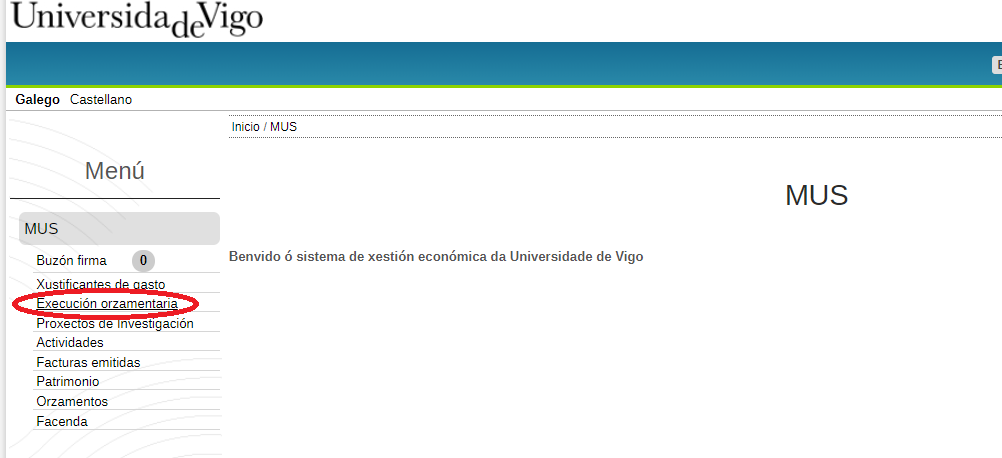 Premendo neste apartado o programa mostrará todos os iconos do MUS a través dos cales poderanse realizar operacións con implicación orzamentaria ou xestión de terceiros, e seleccionarase Contabilidade de gastos.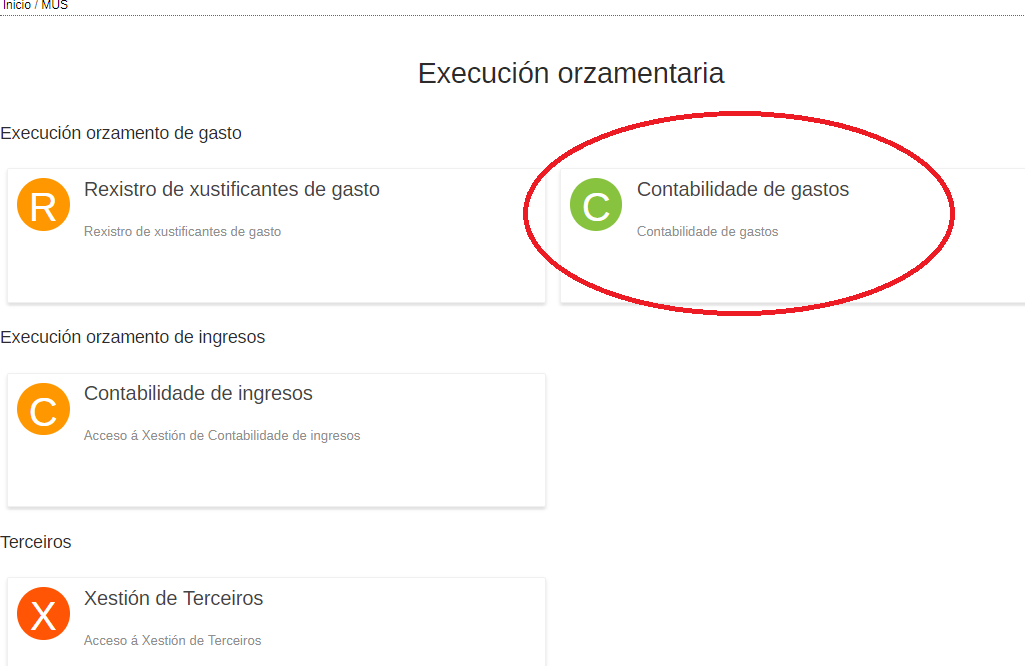 2.-UsuariosHai que ter en conta que o M.U.S. non funciona como o antigo Xesticonta, no que ao inicio de cada sesión había que seleccionar o grupo de traballo co que se quería operar. No M.U.S. a propia aplicación detecta os grupos de traballo no que o usuario que accede ten permisos, e carga toda a información asociada aos grupos de traballo para que o usuario non teña que saír e entrar en cada grupo de traballo á hora de realizar operacións.3.-Contabilidade de gastoPara acceder á contabilidade de gasto hai que premer no botón correspondente:E aparece a seguinte pantalla na que o usuario terá acceso a todos os documentos contables de gasto dos grupos de traballo nos que teña permisos autorizados: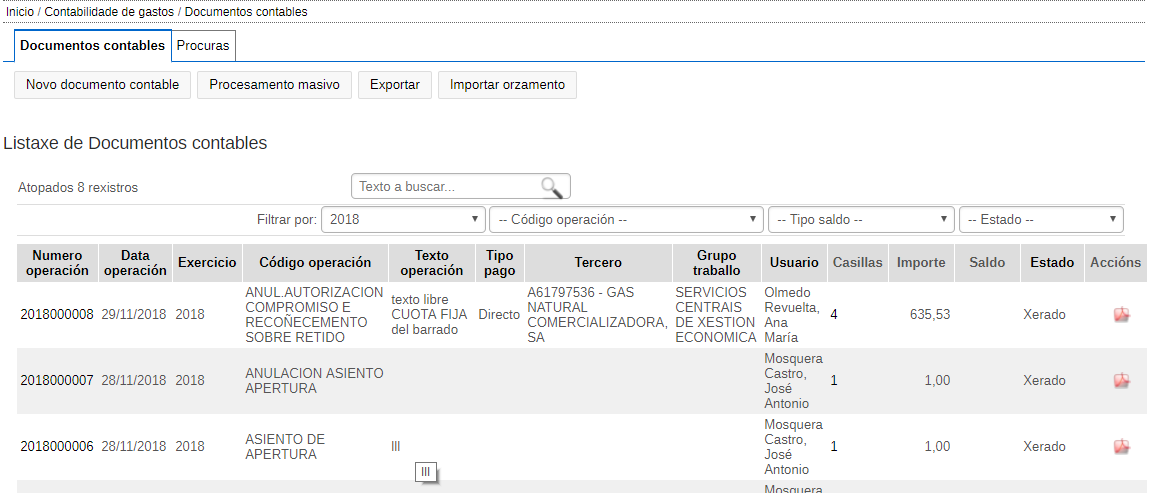 Esta pantalla resumo terá os seguintes filtros na parte superior: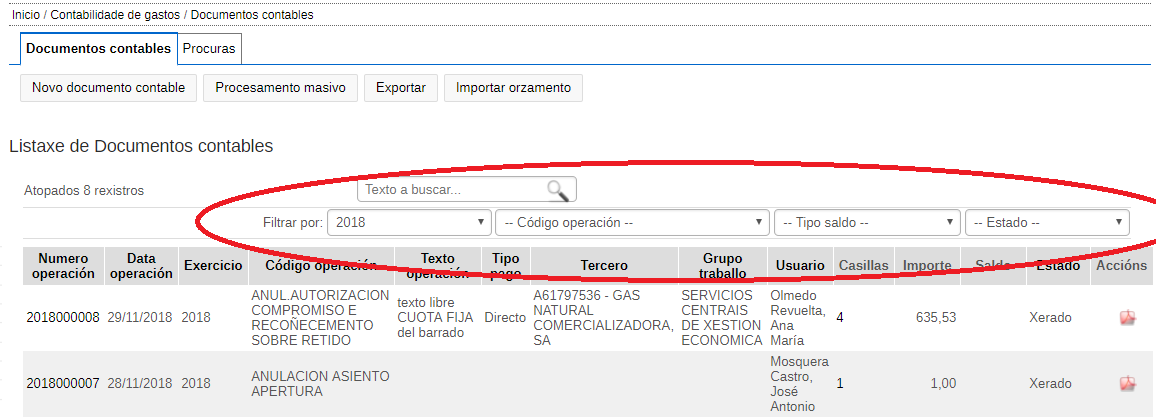 	-Exercicio económico	-Código de operación: filtra por o tipo de documento contable (A, AD, ADO, RC,...)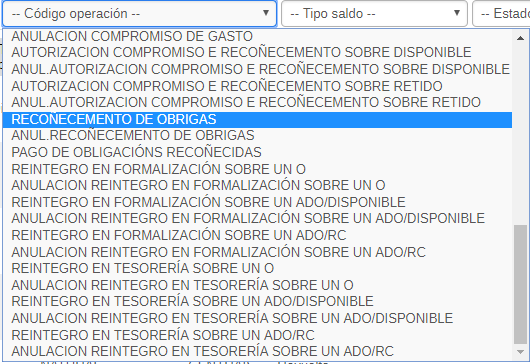 	-Tipo de saldo: 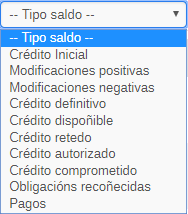 	-Estado: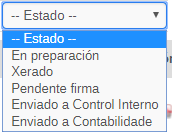 4.-Opcións de documentos contablesO programa informático permite as seguintes opcións sobre a creación de documentos contables:-Novo documento contable: para a creación dun documento contable individual.-Importar orzamento: para importar os asentos de apertura dende o programa de orzamentos.Pinchando en Novo Documento Contable poderase crear un documento contable non asociado a un xustificante de gasto ou independente (xeracións de crédito, asentos de apertura,...). Os documentos contables asociados a xustificantes de gastos deben crearse dende o módulo de Xustificantes de Gastos.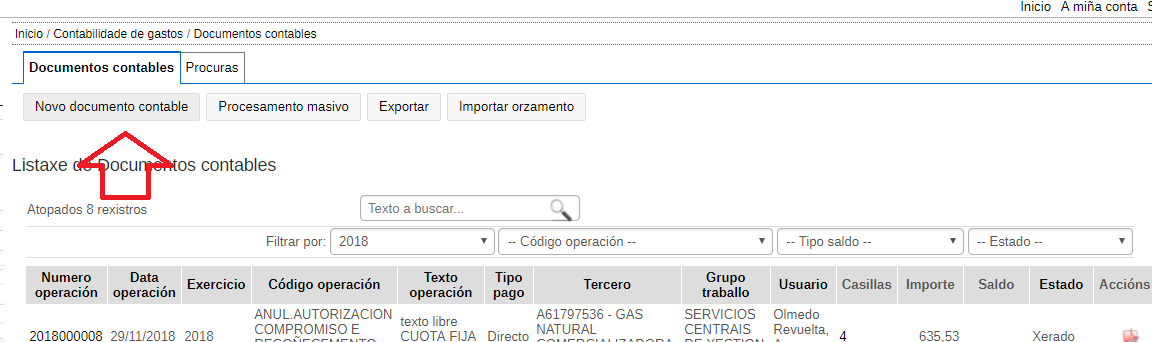 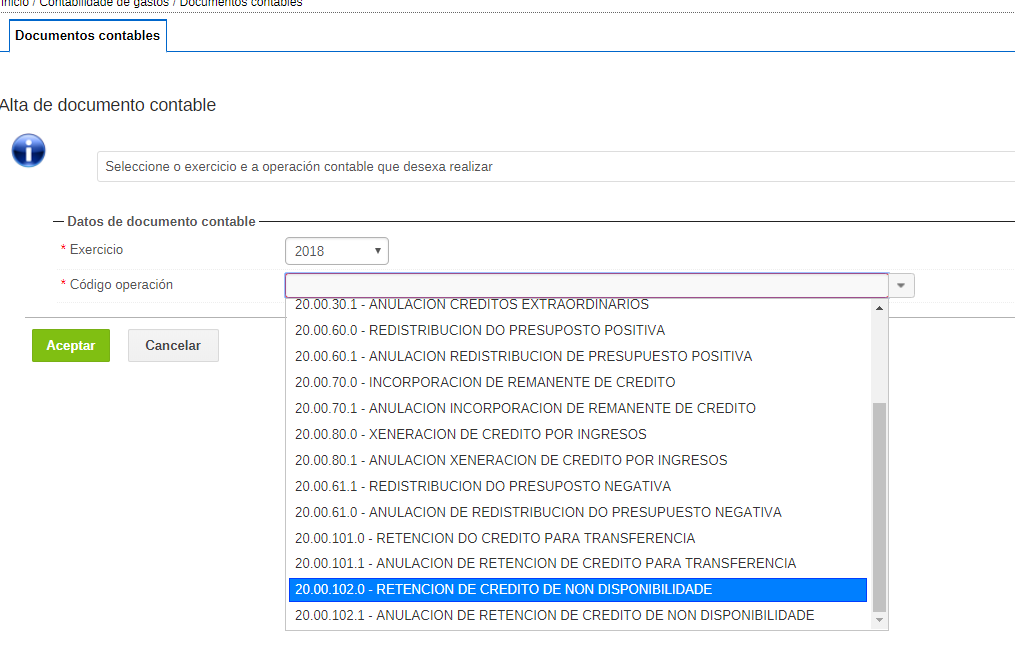 Elíxese na seguinte pantalla o destino da imputación orzamentaria (orgánica, actividade ou actividade do artigo 83)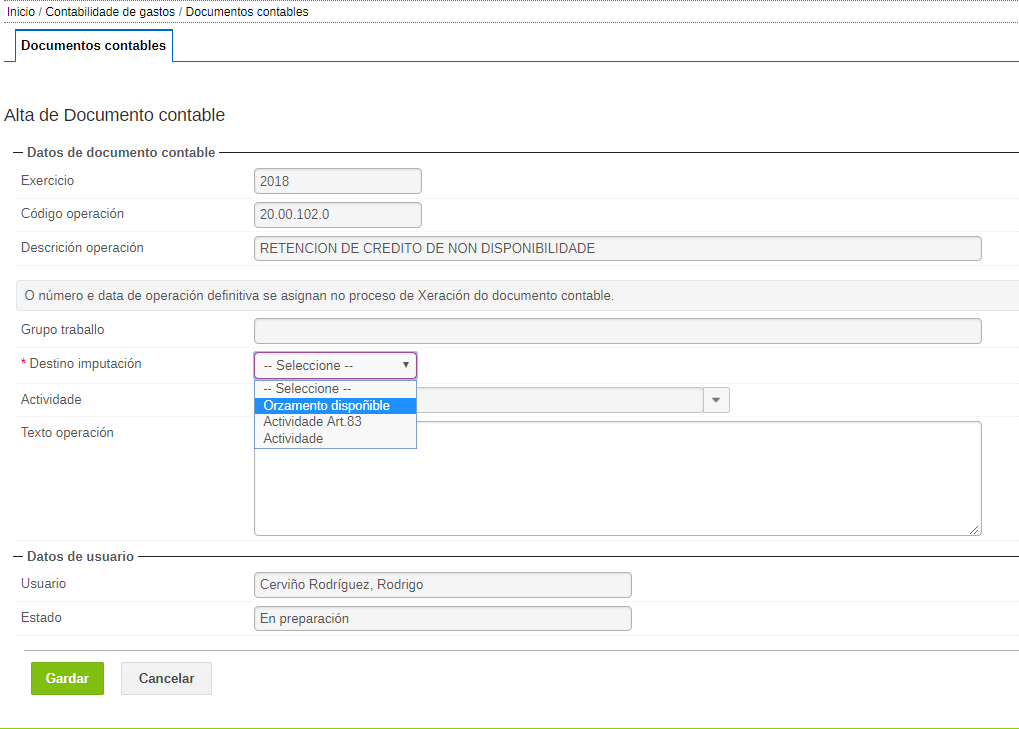 E pínchase en gardar para que apareza o borrador en preparación do documento contable e as pestañas habituais do MUS.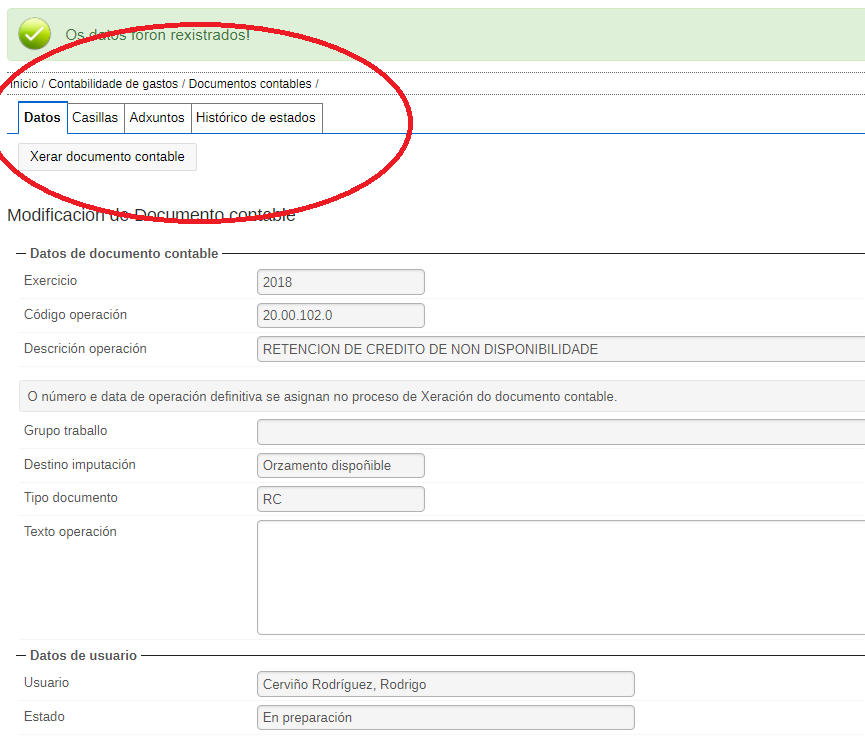 Na pestaña de Casillas poderanse crear diferentes casillas do documento contable.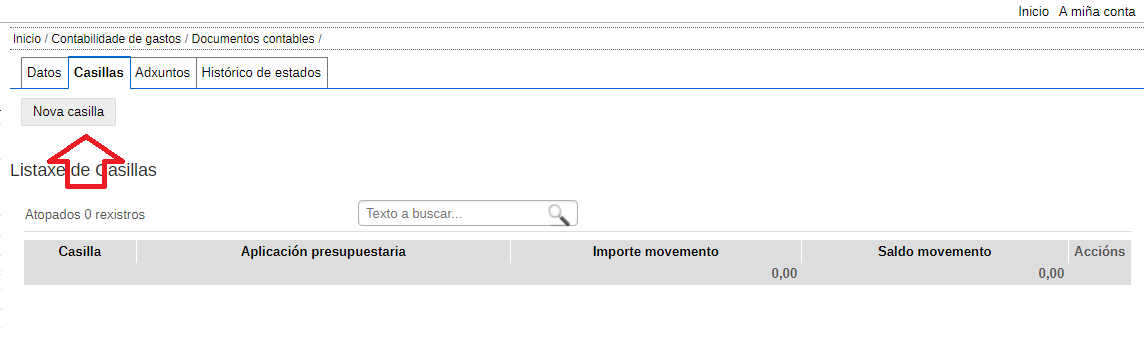 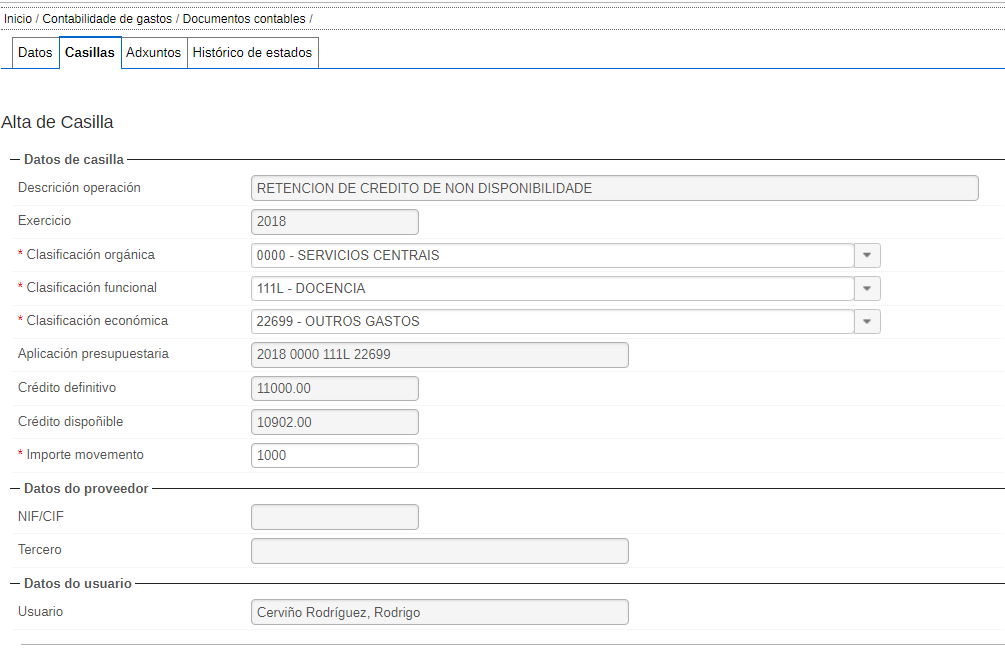 	-Hai que elixir a clasificación orgánica, funcional e económica do documento contable.	-O programa informa en tempo real do saldo do crédito definitivo da aplicación 	orzamentaria elixida e o crédito dispoñible.	-O usuario deberá indicar o Importe do movemento que se quere crear.	-No caso de que o documento contable a crear teña implicacións dun terceiro haberá 	que elixir o Terceiro.Ao pinchar en gardar quedará o documento contable en preparación.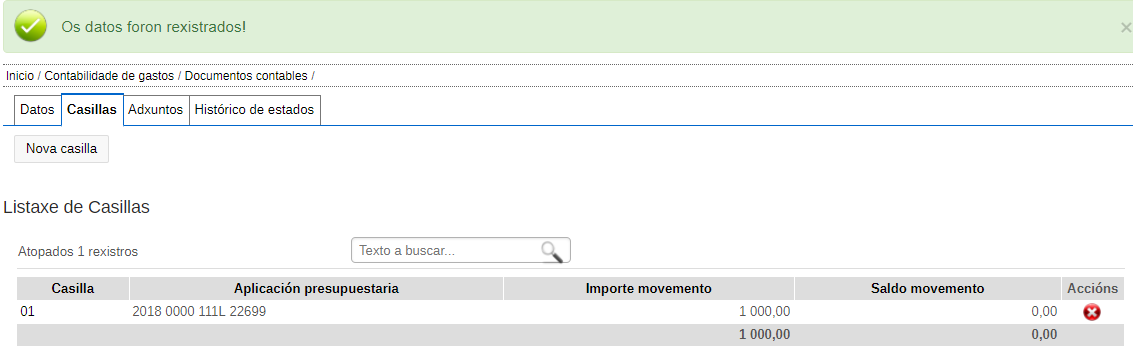 Para xerar definitivamente o documento contable hai que premer en Xerar documento contable na pestaña de DATOS.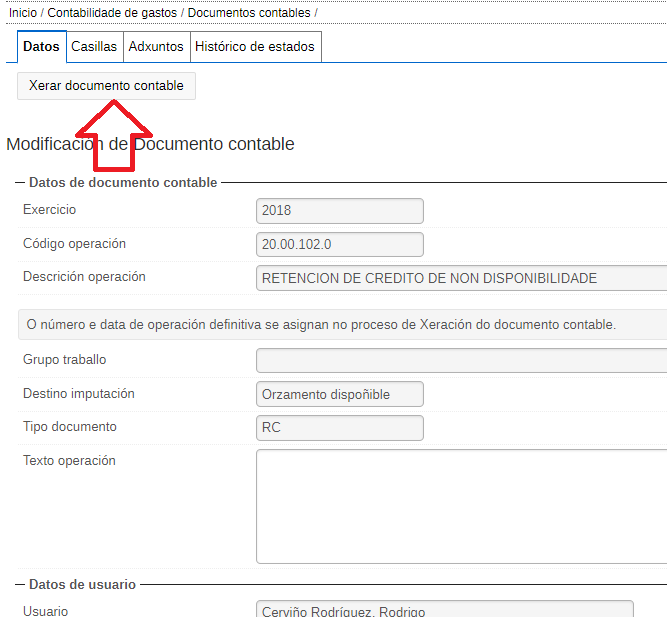 O programa mostra o resumo do documento contable e ao pinchar en gardar será xerado o documento contable en cuestión.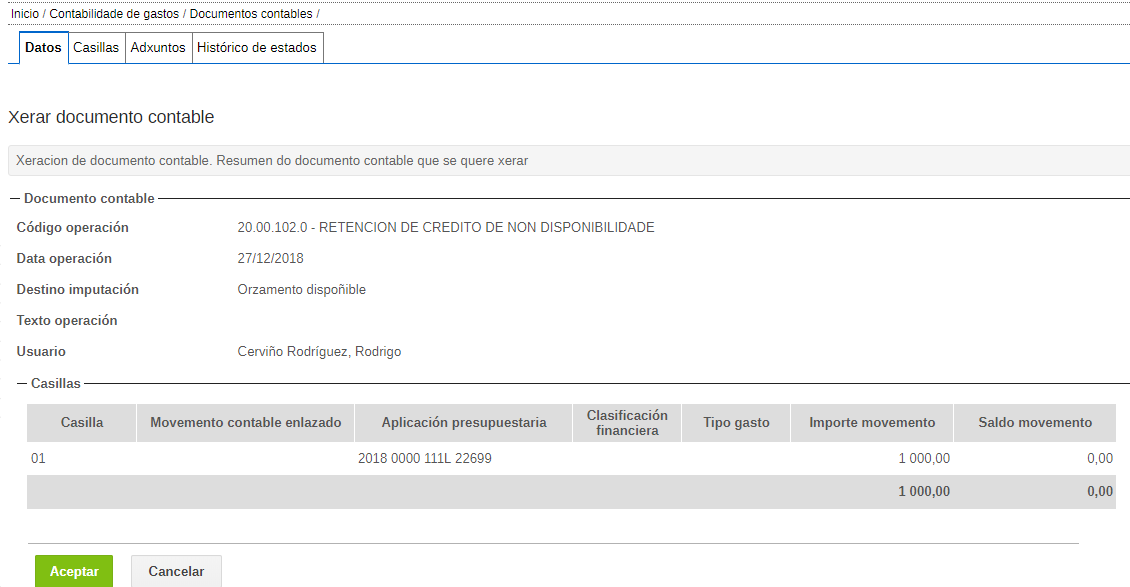 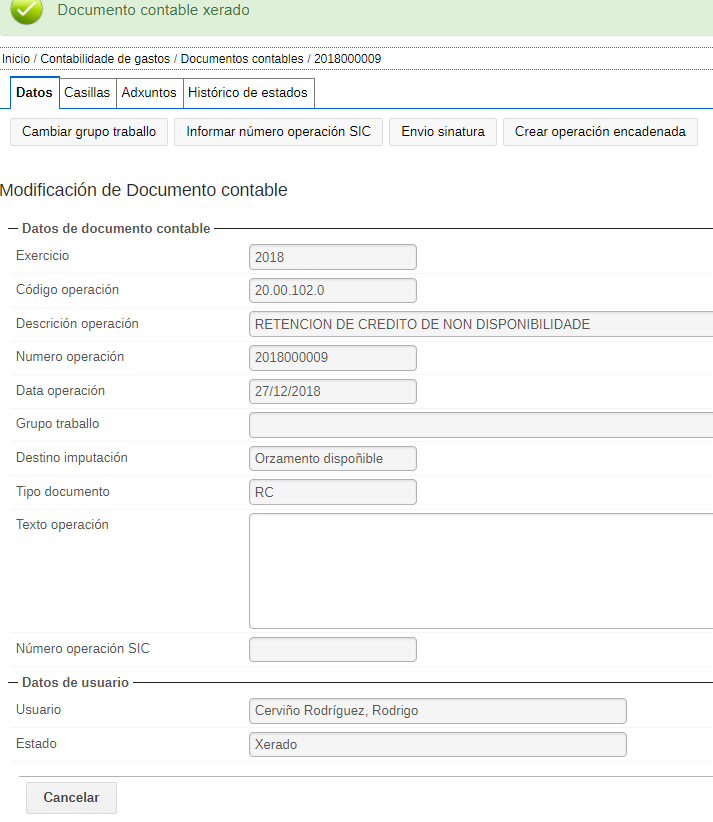 Este documento contable, tal e como aparece no pantallazo poderá:Enviarse a outro grupo de traballo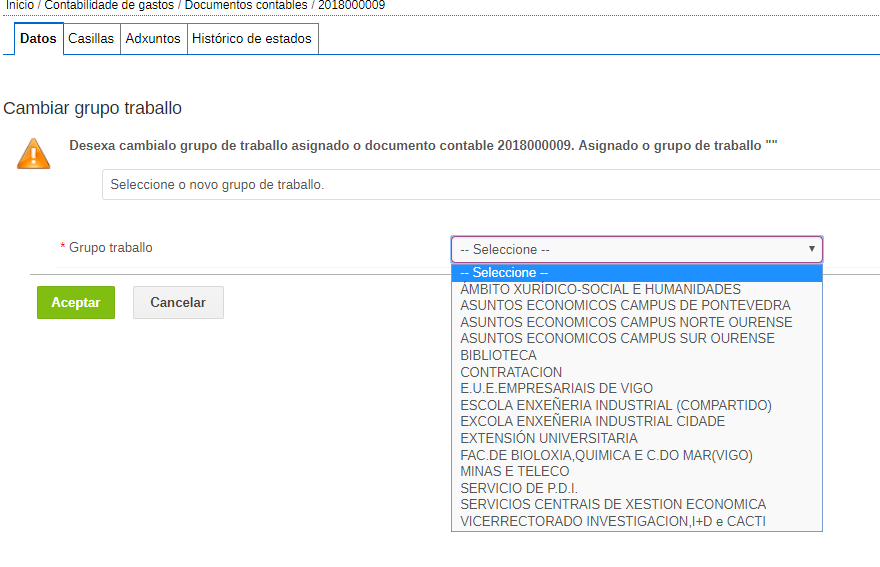 Informar número de operación SIC: cando se teña contabilizado en SIC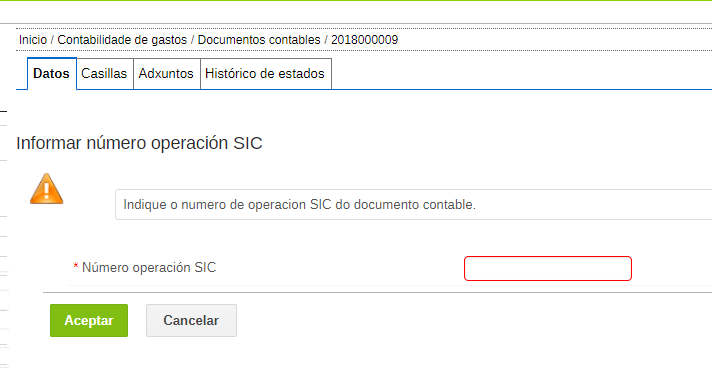 Envío sinatura: o programa enviará automáticamente o documento contable a súa sinatura da persoa que teña as competencias delegadas asociadas.Crear operación encadaneada: para xerar un documento contable dunha fase posterior ao documento contable xerado. Exemplo, un RC/, un AD sobre un RC,...	O programa mostrará as únicas opcións posibles de documentos contables enlazados co documento orixinal para que a persoa usuaria indique o documento a realizar.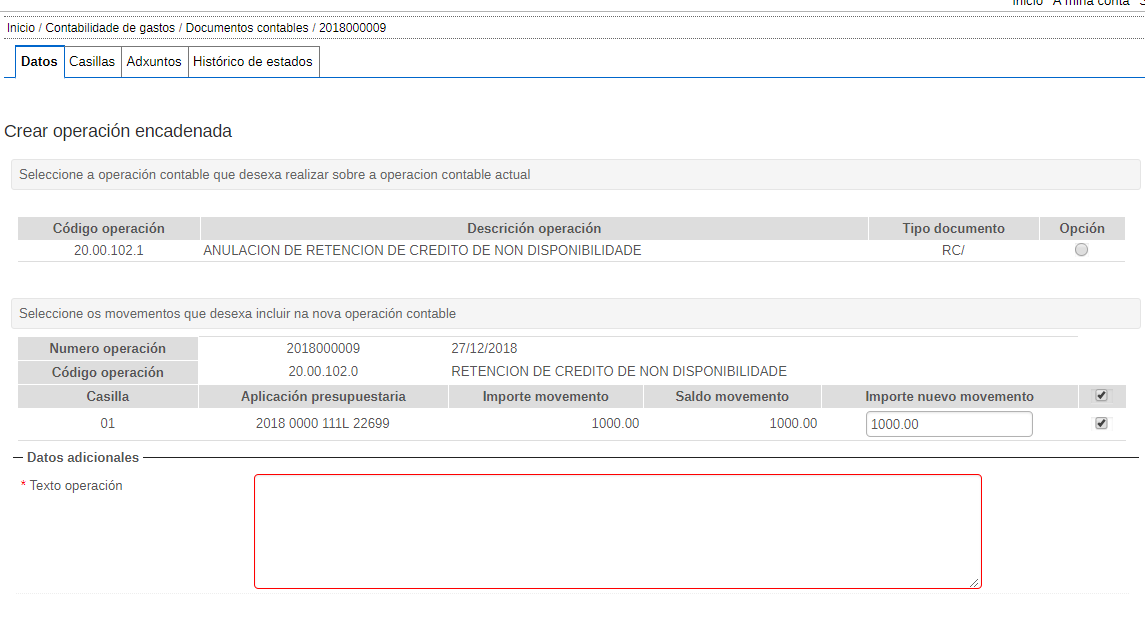 5-Clasificacións orgánicas:O Servizo de Contabilidade, Orzamentos e Tesourería terá acceso ao menú completo da esquerda para dar de alta clasificacións orgánicas: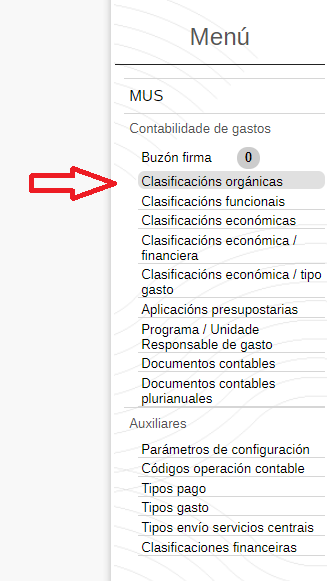 Ao premer en Clasificacións orgánicas aparecen todas as orgánicas creadas no orzamento onde poderemos consultar por exercicio orzamentario cada clasificación orgánica ou crear novas: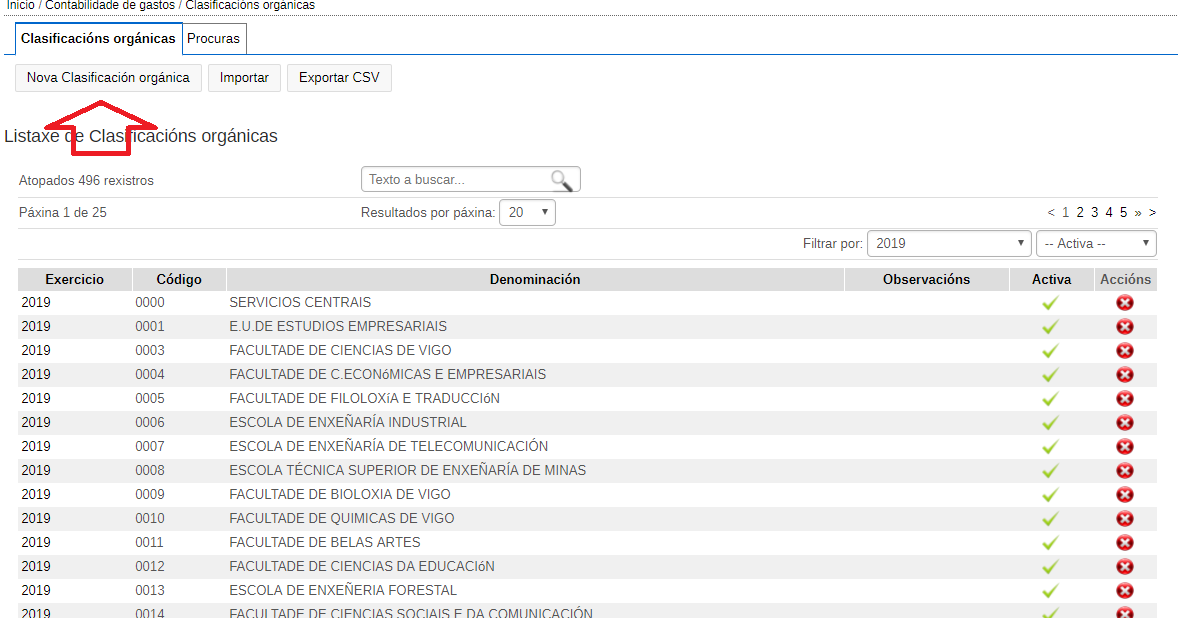 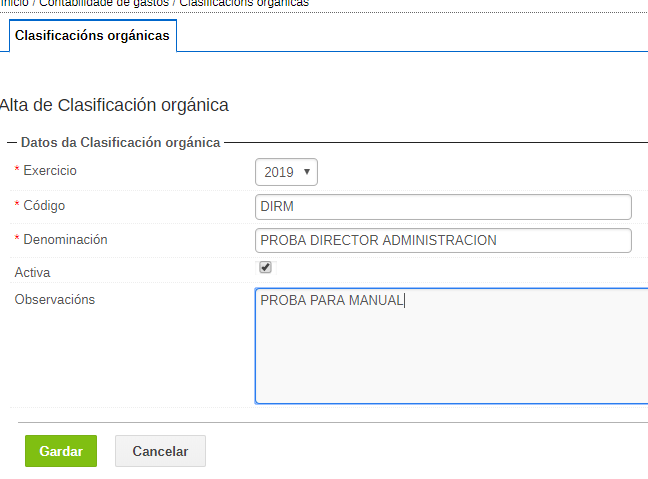 6-Clasificacións funcionais:O Servizo de Contabilidade, Orzamentos e Tesourería terá acceso ao menú completo da esquerda para consultar ou dar de alta clasificacións funcionais: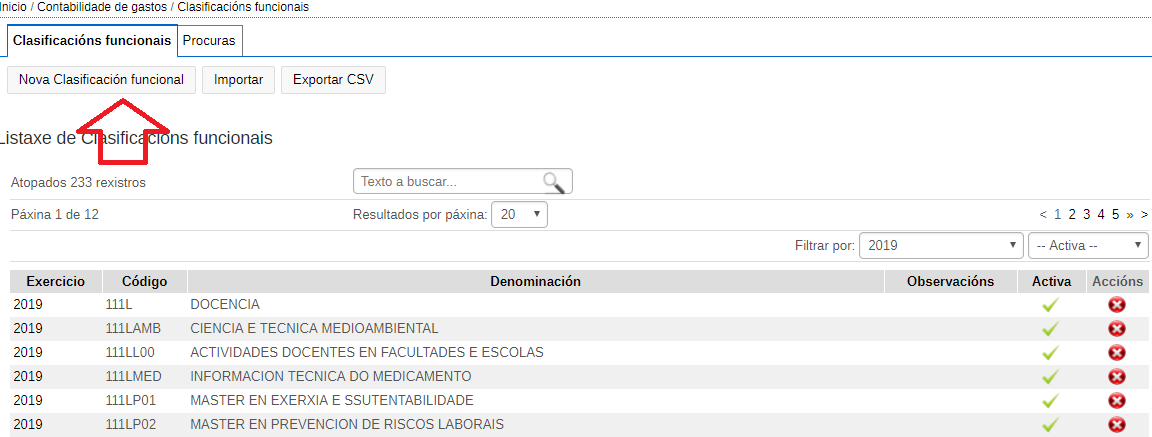 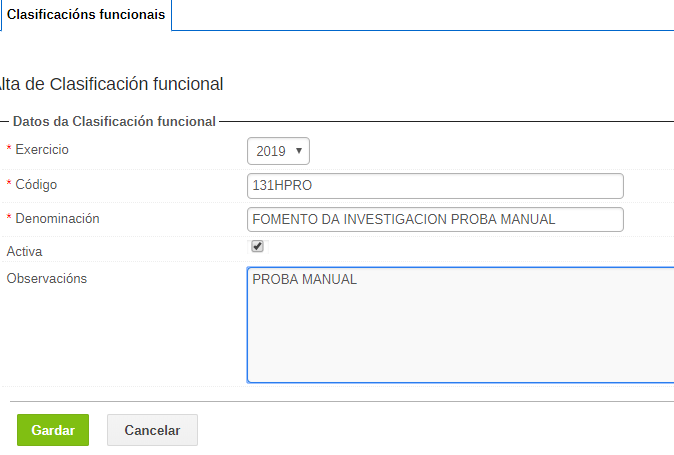 7-Clasificacións económicas:O Servizo de Contabilidade, Orzamentos e Tesourería terá acceso ao menú completo da esquerda para consultar ou dar de alta clasificacións económicas: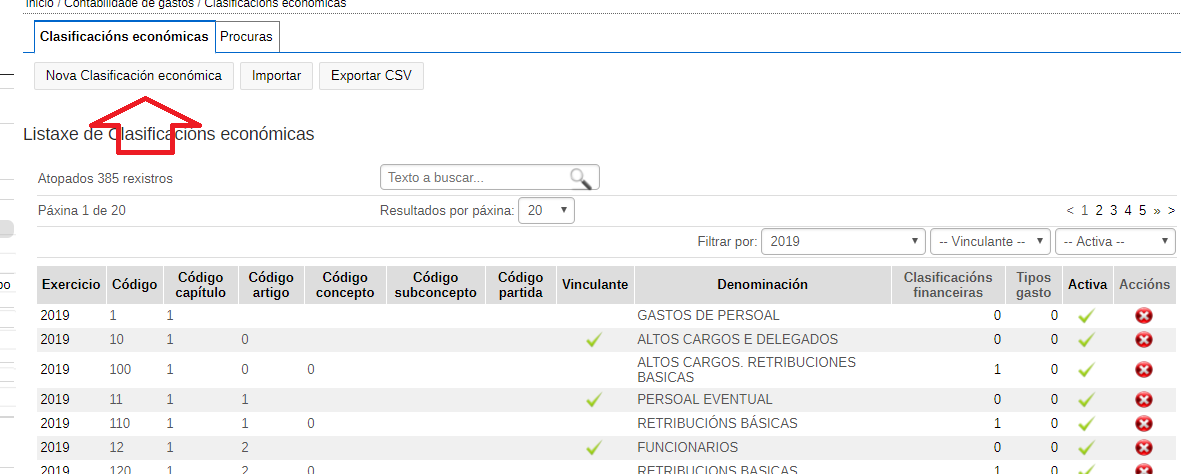 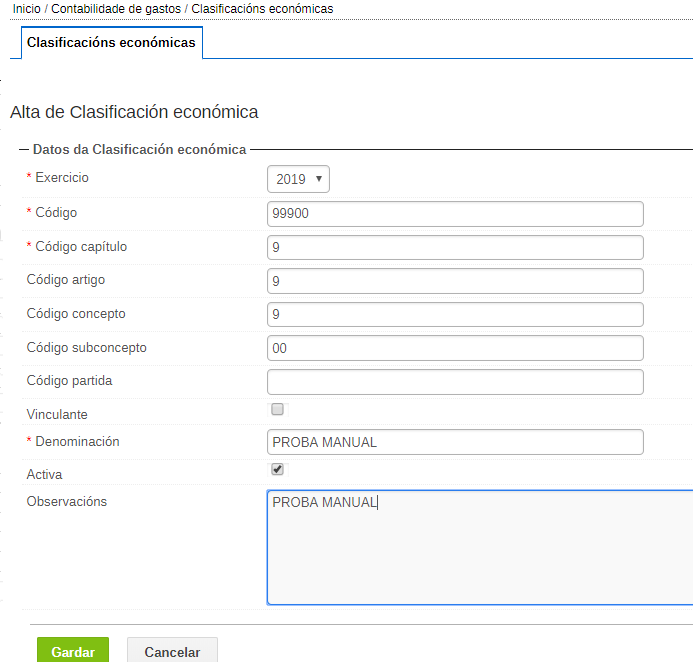 8-Clasificacións económica/financeira:O Servizo de Contabilidade, Orzamentos e Tesourería terá acceso ao menú completo da esquerda para consultar ou dar de alta as correlacións entre as clasificacións económicas e as clasificacións financeiras para unha correcta imputación na contabilidade financeira da Universidade de Vigo e tamén para unha correcta contabilización do inventario: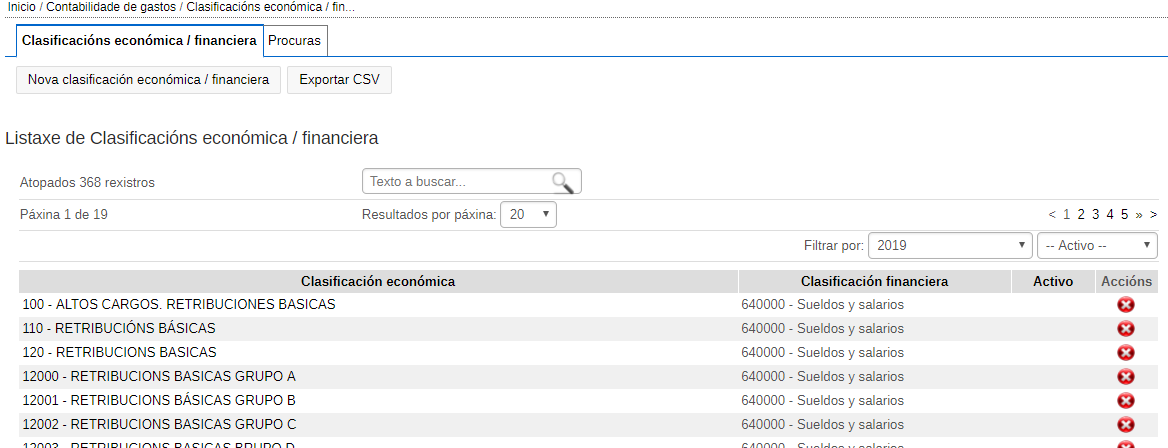 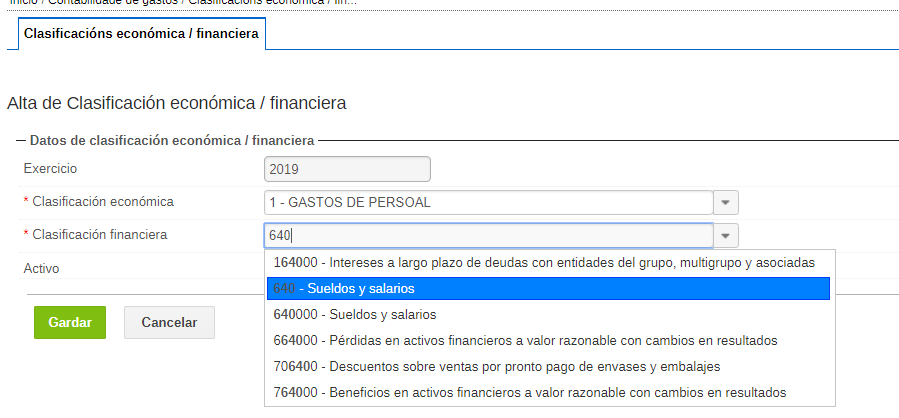 9-Aplicacións orzamentarias:O Servizo de Contabilidade, Orzamentos e Tesourería terá acceso ao menú completo da esquerda para consultar ou dar de alta as aplicacións orzamentarias e a súa vinculación a nivel de créditos orzamentarios: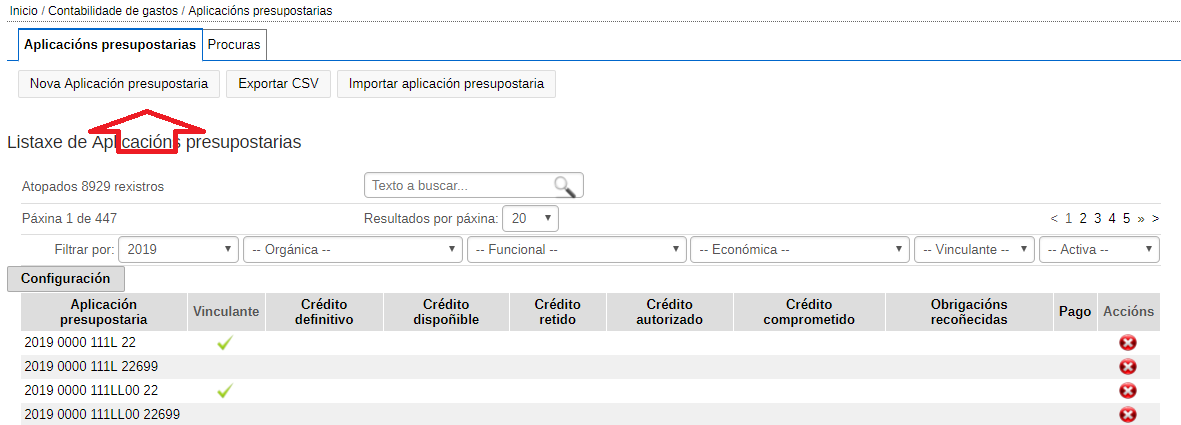 10-Programa unidade responsable de gasto:O Servizo de Contabilidade, Orzamentos e Tesourería terá acceso ao menú completo da esquerda para consultar as unidades responsables de gastos: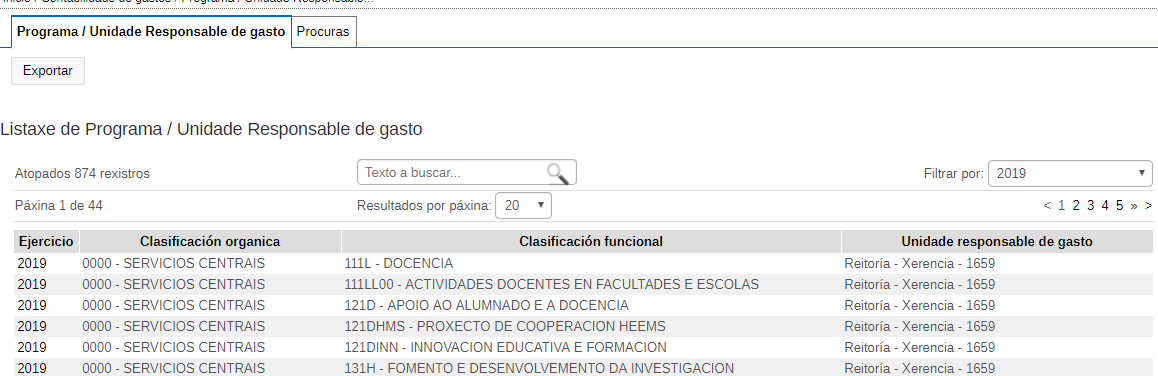 11-Documentos contables plurianuais:Nesta opción poderanse dar de alta documentos contables plurianuais: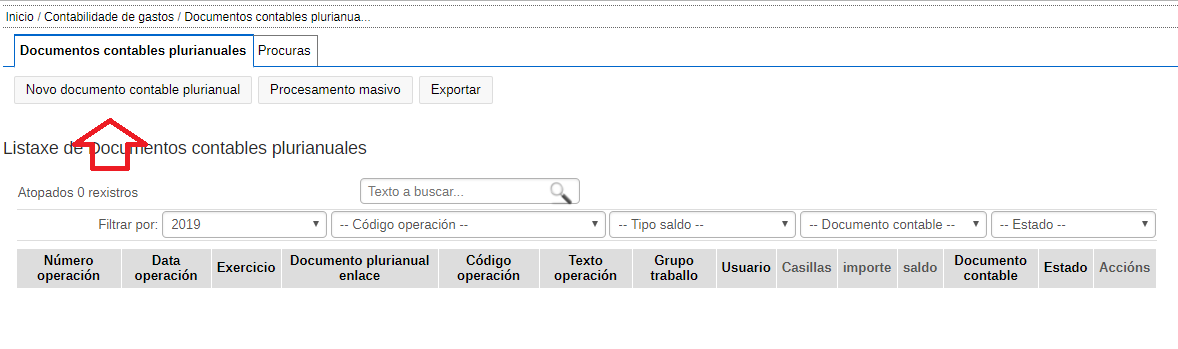 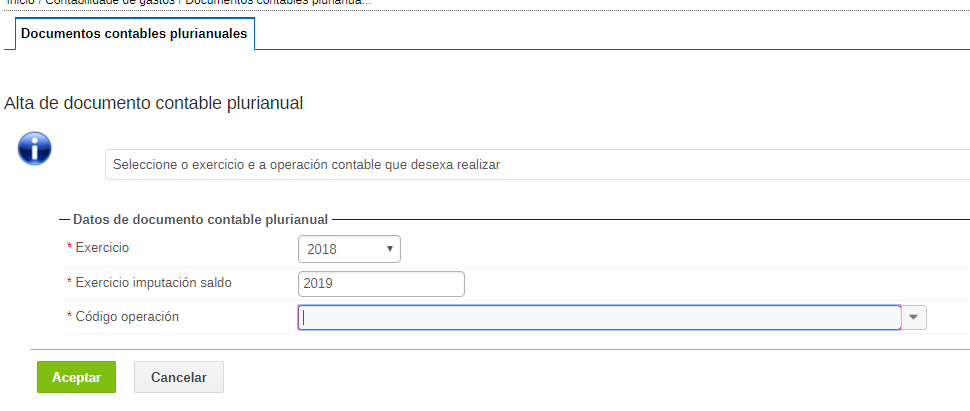 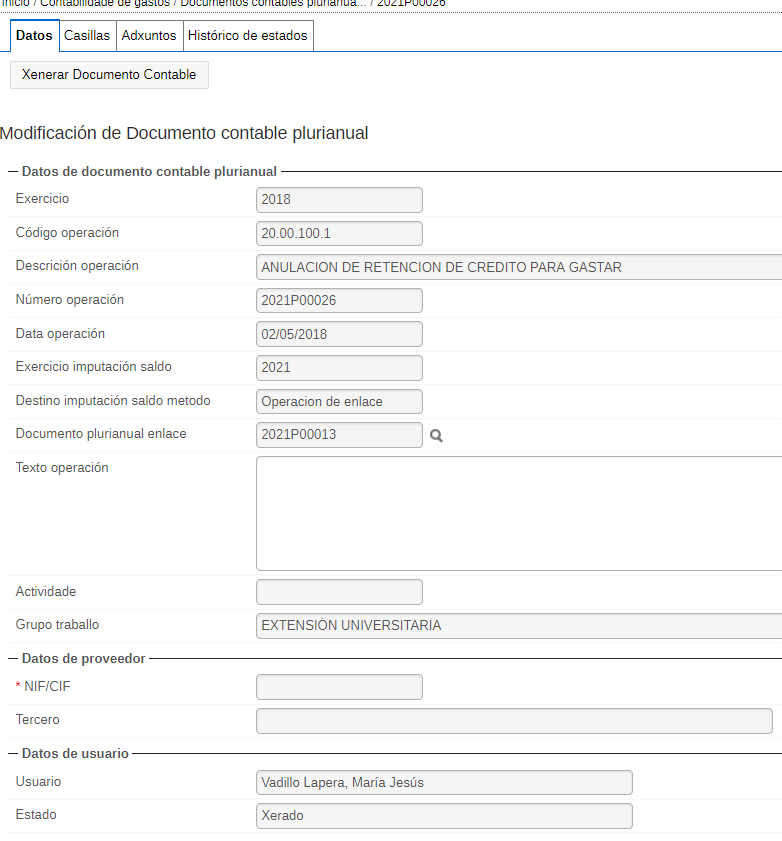  Esta parte funcionará coma o resto de documentos contables.